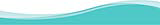 KEY COMPONENTS OF BEST PRACTICES IN PERSON CENTERED HOSPITAL DISCHARGE PLANNINGKEY COMPONENTS OF BEST PRACTICES IN PERSON CENTERED HOSPITAL DISCHARGE PLANNINGKEY COMPONENTS OF BEST PRACTICES IN PERSON CENTERED HOSPITAL DISCHARGE PLANNINGKEY COMPONENTS OF BEST PRACTICES IN PERSON CENTERED HOSPITAL DISCHARGE PLANNINGKEY COMPONENTS OF BEST PRACTICES IN PERSON CENTERED HOSPITAL DISCHARGE PLANNINGKEY COMPONENTS OF BEST PRACTICES IN PERSON CENTERED HOSPITAL DISCHARGE PLANNINGKEY COMPONENTS OF BEST PRACTICES IN PERSON CENTERED HOSPITAL DISCHARGE PLANNINGKEY COMPONENTS OF BEST PRACTICES IN PERSON CENTERED HOSPITAL DISCHARGE PLANNINGEvidence-Based Model Concept summary Efficiency; Starting @ Admit Individualized Assessment Patient Education (Post-Op Care & Meds) Families and Informal Supports Maximizing Resources & Coordinating Care Discharge Follow-up Re-Engineering Discharge (RED; Boston) Jack & Bickmore Nurse Discharge Advocate coordinates services with the team Prior to discharge (variable) Assessment focuses on reconciling conflicts between medications, post-of care and physician orders  “teach back” review of care, medications, physician contacts & written copy of plan Family members contacted only if patient understanding of self-care is limited Coordinate services by making appointments and organize post-discharge services.Faxes plan to primary care provider; medication follow-up with the pharmacist via telephone Care Transitions Intervention (CTI; Denver) Coleman Team transition coach (nurse, social worker, community worker, etc) coordinates primary and specialty care with personal health record. Team transition coach meets patient @ hospital prior to discharge; timing? In-hospital assessment and development of an “evidence-based care plan” List “red flags” for worsening care conditions and instructions for how to respond; assistance with medication management Includes caregivers as appropriate to each individual situation encouraging them to take an active role in care transitions Coordination of services thruenhanced info exchange with health information technology across care settings. Set appts., if neededHome visits and telephone calls by transition coach Evidence-Based Model Concept summary Efficiency; Starting @ Admit Individualized Assessment Patient Education (Post-Op Care & Meds) Families and Informal Supports Maximizing Resources & Coordinating Care Discharge Follow-up Transitional Care Model (TCM; Philadelphia) Naylor Transitional care nurse responsible for coordination Immediate assignment of TCN for an assessment and daily meeting with patient.Individualized assessment for discharge plan needs Education regarding health care risks and symptoms Family and informal support caregivers are involved in process Coordination of services includes Emphasis on interdisciplinary approach and streamlined, evidence based plan of careHome visits and telephone support by TCN; Coordinated contact with PCP Guided care (Baltimore / DC) Boult Guided care nurse assesses and facilitates transitions GCN assigned for assessment Comprehensive in-home assessment for Guided Care Plan Motivational interviewing for patient education & self-management Education and support of the family is part of the process “smoothes” transitions and facilitates access to community resources Monthly monitoring by GCN at least by phone to monitor symptoms and level of adherence to the patient’s Action Plan.